SOMERON NUORISOVALTUUSTON KOKOUS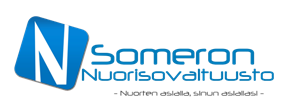 PÖYTÄKIRJA2018Aika: klo 15  29.11.2018Paikka: Kiiruun koulukeskusÄänivaltaiset:Paavo HintsaAnni KesäniemiJani NorrbyLotta SariolaViivi JooselaEmma ElomaaJemina MerjasaloSofia KylämäkiAntti PetterssonPuhe- ja läsnäolo-oikeus:Lea AhonenASIALISTA:1.              Kokouksen avaaminenPohjaesitys: Avataan kokous.Päätös: Avasimme kokouksen ajassa 15.052.              Kokouksen järjestäytyminenPohjaesitys: Valitaan puheenjohtajaksi Anni Kesäniemi ja sihteeriksi Paavo Hintsa.Pöytäkirjantarkastajiksi ja ääntenlaskijoiksi valitaan Lotta Sariola ja Emma Elomaa. Myönnetään puhe- ja läsnäolo-oikeudet.Päätös: Valittiin puheenjohtajaksi Anni Kesäniemi ja sihteeriksi Paavo Hintsa. Pöytäkirjantarkastajiksi ja ääntenlaskijoiksi valittiin Lotta Sariola ja Emma Elomaa. Myönnettiin puhe- ja läsnäolo-oikeudet Lea Ahoselle.3.              Kokouksen laillisuus ja päätösvaltaisuusPohjaesitys: Todetaan kokous lailliseksi ja päätösvaltaiseksi.Päätös: Todettiin kokous lailliseksi ja päätösvaltaiseksi.4.              Esityslistan hyväksyminen kokouksen työjärjestykseksiPohjaesitys: Hyväksytään esityslista kokouksen työjärjestykseksi.Päätös: Hyväksyttiin esityslista kokouksen työjärjestykseksi. 5. Pastillien hankkiminen lukiolle	Pohjaesitys: Hankimme Someron lukion pastilliautomaattiin täydennystä	Päätös: 6. Nuorisotoimen kuulumisia	Pohjaesitys: Kuunnellaan nuorisotoimen edustajilta tiedotusasioita.	Päätös: Saamme Nuorisovaltuuston jäsenelle käyttökoulutuksen ja omat tunnukset koulukeskuksen info-tv:hin. Kerroimme myös mielipiteemme kaavailtuun mahdolliseen energiajuomien ikärajaan Someron kaupoissa.   7.   Nuorisotoimen kesätapahtuma	Pohjaesitys: Kuunnellaan tapahtuma -työryhmältä tapahtuman edistymisen taso.	Päätös: Päätimme kerätä tapahtumaa varten rahoituksen pikkujouluihimme mennessä.       8.    Ilmoitusasiat ja postiPohjaesitys: Käydään läpi ja merkitään tiedoksi. Kuullaan kokoukseen puhe- ja läsnäolo-oikeudella osallistuneita.Päätös: Ei aiheuttanut toimenpiteitä.9.   TalousasiatPohjaesitys: Käydään läpi taloudellinen tilanne. Hyväksytään esitetyt kuitit.Päätös: Kävimme läpi taloudellisen tilanteen.10.   MMETAPohjaesitys: Käsitellään muut mahdolliset esille tulevat asiat ja merkitään ne tiedoksi.Päätös: Ei aiheuttanut toimenpiteitä.11.  Seuraavan kokouksen ajankohtaPohjaesitys: Esitetään seuraavalle kokoukselle ajankohtaa, jolloin mahdollisimman moni nuorisovaltuustolaisista pääsisi paikalle.Päätös: Pidämme seuraavan kokouksen perjantaina 14. päivä12.    Kokouksen päättäminenPohjaesitys: Päätetään kokous.Päätös: Päätimme kokouksen 15.59Pöytäkirjan tarkastajat --------------------------------------------------------------------------------------------------------- Pöytäkirjan tarkastusaika- ja -paikka:  __________________________                                                                   _______________________________		_____________________________Puheenjohtaja allekirj.					Sihteeri allekirj._______________________________		_____________________________Pöytäkirjantarkastajan allekirj.				Pöytäkirjantarkastajan allekirj.